APPLICATION FORM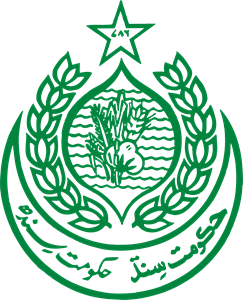 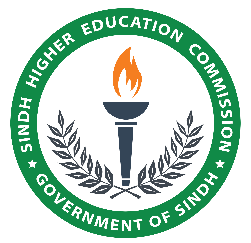 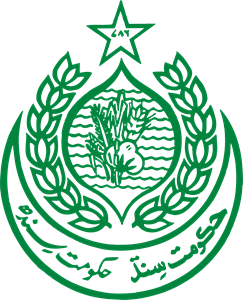 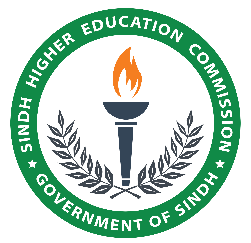 GRANT FOR ORGANIZING NATIONAL /INTERNATIONAL CONFERENCE /SEMINAR / SYMPOSIUM-2023-24GOVERNMENT OF SINDHSINDH HIGHER EDUCATION COMMISSIONF-60/1, Near Abdullah Shah Ghazi Shrine, Shahrah-e-Attar, Clifton, Block–4, Karachi — Phone: 021-99332669-71info@sindhhec.gov.pk, www.sindhhec.gov.pkGOVERNMENT OF SINDHSINDH HIGHER EDUCATION COMMISSIONF-60/1, Near Abdullah Shah Ghazi Shrine, Shahrah-e-Attar, Clifton, Block–4, Karachi — Phone: 021-99332669-71info@sindhhec.gov.pk, www.sindhhec.gov.pk1.  DETAILS OF EVENT1.  DETAILS OF EVENT1.  DETAILS OF EVENT1.  DETAILS OF EVENT1.  DETAILS OF EVENT1.  DETAILS OF EVENTTitle:Venue:Date(s)Scope of the EventRelevance and Scientific Significance of the Event with Reference to Existing National NeedsCollaborating Institutions (Sindh HEC encourages collaborations among institutions working in similar disciplines)No. of Local Participants:Faculty Members of Universities across PakistanList may be attached as Annexure IList may be attached as Annexure IList may be attached as Annexure IList may be attached as Annexure IList may be attached as Annexure INo. of Foreign invited speakers:List may be attached as Annexure IIList may be attached as Annexure IIList may be attached as Annexure IIList may be attached as Annexure IIList may be attached as Annexure IINo. of National invited speakers:List may be attached as Annexure IIIList may be attached as Annexure IIIList may be attached as Annexure IIIList may be attached as Annexure IIIList may be attached as Annexure IIINo. of Organizing CommitteesList may be attached as Annexure IVList may be attached as Annexure IVList may be attached as Annexure IVList may be attached as Annexure IVList may be attached as Annexure IVBenefits to PakistanList may be attached as Annexure VList may be attached as Annexure VList may be attached as Annexure VList may be attached as Annexure VList may be attached as Annexure VThemes of the SymposiumList may be attached as Annexure VIList may be attached as Annexure VIList may be attached as Annexure VIList may be attached as Annexure VIList may be attached as Annexure VI2. DATA OF ORGANIZER:2. DATA OF ORGANIZER:2. DATA OF ORGANIZER:2. DATA OF ORGANIZER:2. DATA OF ORGANIZER:2. DATA OF ORGANIZER:Organizing Agency:PatronName of Principal Organizer:Designation:Department / Institute:University:Postal Address:Phone & Fax:Email ID:3. BUDGET OF THE EVENT: (Sub-heads can be changed with event requirements)3. BUDGET OF THE EVENT: (Sub-heads can be changed with event requirements)3. BUDGET OF THE EVENT: (Sub-heads can be changed with event requirements)3. BUDGET OF THE EVENT: (Sub-heads can be changed with event requirements)3. BUDGET OF THE EVENT: (Sub-heads can be changed with event requirements)3. BUDGET OF THE EVENT: (Sub-heads can be changed with event requirements)Head of ExpenditureHead of ExpenditureHead of ExpenditureAmountDetailsDetailsAir Travel for Invited SpeakersAir Travel for Invited SpeakersAir Travel for Invited SpeakersRemuneration for Invited SpeakersRemuneration for Invited SpeakersRemuneration for Invited SpeakersAccommodation for Invited SpeakersAccommodation for Invited SpeakersAccommodation for Invited SpeakersEntertainment (Lunch & Tea Only)Entertainment (Lunch & Tea Only)Entertainment (Lunch & Tea Only)PublicationPublicationPublicationStationery (Only Consumable Items)Stationery (Only Consumable Items)Stationery (Only Consumable Items)Conference GiftsConference GiftsConference GiftsContingenciesContingenciesContingenciesGrand TotalGrand TotalGrand TotalIn Words:In Words:In Words:In Words:In Words:In Words:4. DETAILS OF FUNDING FROM OTHER SOURCES:4. DETAILS OF FUNDING FROM OTHER SOURCES:4. DETAILS OF FUNDING FROM OTHER SOURCES:4. DETAILS OF FUNDING FROM OTHER SOURCES:4. DETAILS OF FUNDING FROM OTHER SOURCES:4. DETAILS OF FUNDING FROM OTHER SOURCES:Names of other funding agenciesNames of other funding agenciesAmount (Rs.)Amount (Rs.)Amount (Rs.)Status5. GRANT DESIRED FROM SINDH HEC5. GRANT DESIRED FROM SINDH HEC5. GRANT DESIRED FROM SINDH HEC5. GRANT DESIRED FROM SINDH HECHead of ExpenditureAmountTotal Expected ExpenditureEarning from Registration from local and international participantTotal Requested from Sindh Higher Education Commission6. UNDERTAKING BY THE PRINCIPAL ORGANIZER6. UNDERTAKING BY THE PRINCIPAL ORGANIZER6. UNDERTAKING BY THE PRINCIPAL ORGANIZER6. UNDERTAKING BY THE PRINCIPAL ORGANIZEROn behalf of the Organizing Agency and Working Committees, I hereby undertake and affirm that:If the grant is provided, I shall be responsible for its proper utilization and submitting the accounts of expenditure against the grant for its adjustment, duly audited by the university audit, immediately after concluding the event.I shall ensure the acknowledgement of Sindh HEC contribution in the proceedings of the event.In case of cancellation or postponement, I shall be responsible for timely intimating Sindh HEC and will arrange for immediate refund of the grant provided.                                                                        SIGNATURE OF PRINCIPAL ORGANIZER                                                                                  WITH OFFICE STAMP & DATEOn behalf of the Organizing Agency and Working Committees, I hereby undertake and affirm that:If the grant is provided, I shall be responsible for its proper utilization and submitting the accounts of expenditure against the grant for its adjustment, duly audited by the university audit, immediately after concluding the event.I shall ensure the acknowledgement of Sindh HEC contribution in the proceedings of the event.In case of cancellation or postponement, I shall be responsible for timely intimating Sindh HEC and will arrange for immediate refund of the grant provided.                                                                        SIGNATURE OF PRINCIPAL ORGANIZER                                                                                  WITH OFFICE STAMP & DATEOn behalf of the Organizing Agency and Working Committees, I hereby undertake and affirm that:If the grant is provided, I shall be responsible for its proper utilization and submitting the accounts of expenditure against the grant for its adjustment, duly audited by the university audit, immediately after concluding the event.I shall ensure the acknowledgement of Sindh HEC contribution in the proceedings of the event.In case of cancellation or postponement, I shall be responsible for timely intimating Sindh HEC and will arrange for immediate refund of the grant provided.                                                                        SIGNATURE OF PRINCIPAL ORGANIZER                                                                                  WITH OFFICE STAMP & DATEOn behalf of the Organizing Agency and Working Committees, I hereby undertake and affirm that:If the grant is provided, I shall be responsible for its proper utilization and submitting the accounts of expenditure against the grant for its adjustment, duly audited by the university audit, immediately after concluding the event.I shall ensure the acknowledgement of Sindh HEC contribution in the proceedings of the event.In case of cancellation or postponement, I shall be responsible for timely intimating Sindh HEC and will arrange for immediate refund of the grant provided.                                                                        SIGNATURE OF PRINCIPAL ORGANIZER                                                                                  WITH OFFICE STAMP & DATE7. RECOMMENDATIONS FROM VICE-CHANCELLOR7. RECOMMENDATIONS FROM VICE-CHANCELLOR7. RECOMMENDATIONS FROM VICE-CHANCELLOR7. RECOMMENDATIONS FROM VICE-CHANCELLORI agree and support the event to be convened and strongly recommend the quantum of financial assistance, as requested through this form.                                                                              SIGNATURE OF VICE CHANCELLOR                                                                                   WITH OFFICE STAM AND DATEI agree and support the event to be convened and strongly recommend the quantum of financial assistance, as requested through this form.                                                                              SIGNATURE OF VICE CHANCELLOR                                                                                   WITH OFFICE STAM AND DATEI agree and support the event to be convened and strongly recommend the quantum of financial assistance, as requested through this form.                                                                              SIGNATURE OF VICE CHANCELLOR                                                                                   WITH OFFICE STAM AND DATEI agree and support the event to be convened and strongly recommend the quantum of financial assistance, as requested through this form.                                                                              SIGNATURE OF VICE CHANCELLOR                                                                                   WITH OFFICE STAM AND DATEANNEXURE IANNEXURE IANNEXURE ILocal Participants - Faculty Members of Universities across Pakistan Local Participants - Faculty Members of Universities across Pakistan Local Participants - Faculty Members of Universities across Pakistan S. NO.NAMEUNIVERSITY 12345678910ANNEXURE IIANNEXURE IIANNEXURE IISPEAKERS INVITED FROM FOREIGN COUNTRYSPEAKERS INVITED FROM FOREIGN COUNTRYSPEAKERS INVITED FROM FOREIGN COUNTRYS. NO.NAMEUNIVERSITY 12345678910ANNEXURE IIIANNEXURE IIIANNEXURE IIISPEAKER INVITED FROM COUNTRY (ACROSS PAKISTAN) SPEAKER INVITED FROM COUNTRY (ACROSS PAKISTAN) SPEAKER INVITED FROM COUNTRY (ACROSS PAKISTAN) S. NO.NAMEUNIVERSITY 12345678910ANNEXURE IVANNEXURE IVANNEXURE IVORGANIZING COMMITTEEORGANIZING COMMITTEEORGANIZING COMMITTEES. No.Name and Designation, Department,University of PersonRole in Event Management123456ANNEXURE VANNEXURE VANNEXURE VTHEME OF SYMPOSIUM THEME OF SYMPOSIUM THEME OF SYMPOSIUM SUB-THEMESSUB-THEMESSUB-THEMESS. NoName of ThemeName of Theme12345678ANNEXURE VIANNEXURE VIANNEXURE VIBENEFITS TO PAKISTANBENEFITS TO PAKISTANBENEFITS TO PAKISTAN